Б О Й О Р О Ҡ                                                                   Р А С П О Р Я Ж Е Н И Е 05 апрель 2019-й                              №06                        от 05 апреля 2019 г.О размещении извещения  о проведении электронного аукциона на устройство стелы с именами участников ВОВ на обелиске в селе Старопучкаково муниципального района Чекмагушевский район Республики Башкортостан.        В соответствии с Федеральным Законом от 05.04.2013 года №44-ФЗ «О контрактной системе в сфере закупок товаров, работ, услуг для обеспечения государственных и муниципальных нужд»:1. Утвердить документацию об электронном аукционе на устройство стелы с именами участников ВОВ на обелиске в селе Старопучкаково муниципального района Чекмагушевский район Республики Башкортостан.2. Разместить извещение о проведении электронного аукциона на устройство стелы с именами участников ВОВ на обелиске в селе Старопучкаково муниципального района Чекмагушевский район Республики Башкортостан в единой информационной системе.3.  Контроль за  выполнением настоящего Распоряжения  оставляю за собой.Глава сельского поселения:                                          Р.Х. Салимгареева                                                          БАШҠОРТОСТАН  РЕСПУБЛИКАҺЫСАҠМАҒОШ  РАЙОНЫ муниципаль районЫНЫҢ   ЙОМАШ АУЫЛ СОВЕТЫ АУЫЛ  БИЛӘмӘҺЕ  ХАКИМИӘТЕ452227,  Йомаш ауылы,  Совет урамы,10тел. (34796) 27-2-69, 27-2-24e-mail:  yumash_chek@ufamts.ru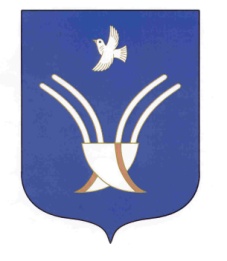 Администрация сельского поселения Юмашевский сельсоветмуниципального района Чекмагушевский район Республики Башкортостан452227, с.  Юмашево, ул.  Советская. 10 тел. (34796) 27-2-69, 27-2-24e-mail:  yumash_chek@ufamts.ru ОКПО 04281326     ОГРН 1060249000052    ИНН  0249005871ОКПО 04281326     ОГРН 1060249000052    ИНН  0249005871ОКПО 04281326     ОГРН 1060249000052    ИНН  0249005871